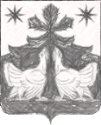 АДМИНИСТРАЦИЯ ЗОТИНСКОГО СЕЛЬСОВЕТАТУРУХАНСКОГО РАЙОНАКРАСНОЯРСКОГО КРАЯ ПОСТАНОВЛЕНИЕ О внесении изменений в постановление от 07.11.2017 № 54-п «Об утверждении Положения о порядке и условиях командирования, размерах возмещения расходов, связанных со служебными командировками лиц, замещающих муниципальные должности, должности муниципальной службы и лиц, обеспечивающих деятельность органа местного самоуправления»         В  соответствии с  Указом  Президента Российской Федерации  от 17.10.2022 № 752 « Об особенностях командирования лиц, замещающих государственные должности  Российской Федерации, федеральных государственных  гражданских служащих, работников  федеральных государственных органов , замещающих должности, не являющиеся  должностями  федеральной  государственной гражданской  службы, на территории Донецкой Народной Республики, Луганской Народной Республики, Запорожской области и Херсонской области» , в целях создания условий для выполнения должностных обязанностей и осуществления полномочий в служебных командировках, руководствуясь  ст. ст. 14, 17  Устава Зотинского сельсовета Туруханского района Красноярского края, ПОСТАНОВЛЯЮ:Внести изменения в Положение о порядке и условиях командирования, размерах возмещения расходов, связанных со служебными командировками лиц, замещающих муниципальные должности и должности муниципальной службы и лиц, обеспечивающих деятельность органа местного самоуправления,  утвержденного постановлением от 07.11.2017 № 54-п. (далее –Положение)        1.1.  Раздел 4  Положения дополнить пунктом  16. следующего седержания «16. Установить, что лицам,  замещающим муниципальные должности, муниципальным служащим, работникам органов местного самоуправления Зотинского сельсовета, не являющихся муниципальными служащими, в период их нахождения  в служебных командировках  на территориях Донецкой Народной Республики, Луганской Народной Республики, Запорожской области и Херсонской области:а) денежное  вознаграждение (денежное содержание) выплачивается в двойном размере;б) дополнительные расходы, связанные с проживанием вне постоянного места жительства (суточные), возмещаются в размере 8 480 рублей за каждый день нахождения в служебной командировке.».      2. Постановление вступает в силу со дня подписания.      3. Контроль за  исполнением  настоящего  постановления возложить на заместителя главы по финансовым вопросам – главного бухгалтера. Глава Зотинского  сельсовета:              ________________         П. Г. Опарина28.10.2022   с. Зотино№ 46-п